ГУБЕРНАТОР БЕЛГОРОДСКОЙ ОБЛАСТИРАСПОРЯЖЕНИЕот 31 мая 2021 г. N 233-рО СОЗДАНИИ ОБЩЕСТВЕННОГО СОВЕТА ПРИ ГУБЕРНАТОРЕ БЕЛГОРОДСКОЙОБЛАСТИ ПО ВОПРОСАМ ОБРАЩЕНИЯ С ЖИВОТНЫМИ БЕЗ ВЛАДЕЛЬЦЕВВ целях выработки предложений и механизмов решения проблем в сфере обращения с животными без владельцев на территории Белгородской области, в соответствии с Федеральным законом от 27 декабря 2018 года N 498-ФЗ "Об ответственном обращении с животными и о внесении изменений в отдельные законодательные акты Российской Федерации":1. Создать Общественный совет при Губернаторе Белгородской области по вопросам обращения с животными без владельцев и утвердить его состав (приложение N 1).2. Утвердить Положение об Общественном совете при Губернаторе Белгородской области по вопросам обращения с животными без владельцев (приложение N 2).3. Департаменту внутренней политики Белгородской области (Киреева Т.В.) обеспечить официальное опубликование настоящего распоряжения на сайте "Вестник нормативных правовых актов Белгородской области" (zakon.belregion.ru).4. Контроль за исполнением настоящего распоряжения возложить на заместителя Губернатора Белгородской области Щедрину Ю.Е.(п. 4 в ред. распоряжения Губернатора Белгородской области от 30.06.2022 N 330-р)Временно исполняющий обязанностиГубернатора Белгородской областиВ.В.ГЛАДКОВПриложение N 1УтвержденраспоряжениемГубернатора Белгородской областиот 31 мая 2021 г. N 233-рСОСТАВОБЩЕСТВЕННОГО СОВЕТА ПРИ ГУБЕРНАТОРЕ БЕЛГОРОДСКОЙ ОБЛАСТИПО ВОПРОСАМ ОБРАЩЕНИЯ С ЖИВОТНЫМИ БЕЗ ВЛАДЕЛЬЦЕВПриложение N 2УтвержденораспоряжениемГубернатора Белгородской областиот 31 мая 2021 г. N 233-рПОЛОЖЕНИЕОБ ОБЩЕСТВЕННОМ СОВЕТЕ ПРИ ГУБЕРНАТОРЕ БЕЛГОРОДСКОЙ ОБЛАСТИПО ВОПРОСАМ ОБРАЩЕНИЯ С ЖИВОТНЫМИ БЕЗ ВЛАДЕЛЬЦЕВ1. Общие положения1.1. Общественный совет при Губернаторе Белгородской области по вопросам обращения с животными без владельцев (далее - Общественный совет) является постоянно действующим консультативно-совещательным органом, способствующим взаимодействию граждан, общественных объединений, волонтеров, научного сообщества и иных организаций с органами исполнительной власти Белгородской области в обсуждении и решении вопросов, связанных с обращением с животными без владельцев, формированию у всех слоев населения ответственного, гуманного и дружелюбного отношения к животным, участию граждан в принятии решений и выработки предложений по актуальным вопросам обращения с животными без владельцев на территории Белгородской области.1.2. Общественный совет в своей деятельности руководствуется Конституцией Российской Федерации, федеральными конституционными законами, федеральными законами, правовыми актами Президента Российской Федерации и Правительства Российской Федерации, приказами и распоряжениями Министерства сельского хозяйства Российской Федерации, постановлениями и распоряжениями Губернатора и Правительства Белгородской области, другими нормативными правовыми актами Российской Федерации, а также настоящим Положением.2. Цели, задачи и функции Общественного совета2.1. Целью Общественного совета является взаимодействие граждан, общественных объединений, волонтеров, научного сообщества и иных организаций с органами исполнительной власти Белгородской области в решении задач и вопросов, связанных с обращением с животными без владельцев, учет их мнения при принятии решений по вопросам обращения с животными без владельцев на территории Белгородской области.2.2. Основными задачами Общественного совета являются:2.2.1. Оптимизация и развитие взаимодействия граждан, общественных объединений, волонтеров, научного сообщества и иных организаций с органами исполнительной власти Белгородской области при осуществлении деятельности в сфере обращения с животными без владельцев на территории Белгородской области.2.2.2. Выдвижение и обсуждение инициатив в сфере обращения с животными без владельцев на территории Белгородской области.2.2.3. Формирование ответственного, гуманного и дружелюбного отношения населения к животным.2.3. Основными функциями Общественного совета являются:2.3.1. Выработка предложений и рекомендаций по вопросам обращения с животными без владельцев на территории Белгородской области и их реализация.2.3.2. Подготовка предложений для включения в планы деятельности органов исполнительной власти Белгородской области по разработке нормативных правовых актов в сфере обращения с животными без владельцев на территории Белгородской области.2.3.3. Проведение консультаций и обмена мнениями по наиболее актуальным вопросам в сфере обращения с животными без владельцев на территории Белгородской области.2.3.4. Содействие проведению совместных конференций и информационных акций.3. Организация деятельности Общественного совета3.1. Общественный совет формируется в составе председателя Общественного совета, его заместителей, секретаря и членов Общественного совета, осуществляющих свою деятельность на общественных началах и на безвозмездной основе.3.2. Председатель Общественного совета:определяет основные направления деятельности Общественного совета;организует планирование работы Общественного совета и работу Общественного совета в соответствии с планом;осуществляет общее руководство деятельностью Общественного совета;созывает и ведет заседания Общественного совета, представляет информацию о деятельности Общественного совета, в том числе в средствах массовой информации;определяет повестку дня, очередность и порядок рассмотрения вопросов на заседаниях Общественного совета;подписывает протоколы заседаний Общественного совета;принимает решения по спорным вопросам, возникшим в рамках работы Общественного совета;рассматривает предложения и в пределах компетенции дает поручения по изменениям настоящего Положения;реализует другие полномочия, вытекающие из настоящего Положения.3.3. Заместители председателя Общественного совета исполняют обязанности председателя Общественного совета в его отсутствие.3.4. Секретарь Общественного совета:осуществляет подготовку и организацию проведения заседаний Общественного совета;осуществляет информационно-аналитическое обеспечение деятельности Общественного совета;обеспечивает ведение делопроизводства Общественного совета;осуществляет решение текущих вопросов деятельности Общественного совета;осуществляет координацию деятельности членов Общественного совета;по поручению председателя Общественного совета своевременно (не позднее чем за 5 (пять) рабочих дней) уведомляет членов Общественного совета о предстоящих заседаниях и рассматриваемых на них вопросах;согласовывает с председателем Общественного совета предложения для включения в повестку дня очередного заседания Общественного совета;обобщает предложения членов Общественного совета по перечню вопросов для рассмотрения на заседании Общественного совета;информирует председателя Общественного совета о степени готовности вопросов к рассмотрению на очередных заседаниях Общественного совета и заблаговременно направляет вопросы членам Общественного совета;ведет протокол заседаний Общественного совета;осуществляет мониторинг реализации предложений и рекомендаций Общественного совета.3.5. Члены Общественного совета:вносят предложения по вопросам для рассмотрения на заседании Общественного совета;участвуют в заседаниях Общественного совета без права замены, а также в подготовке материалов по рассматриваемым вопросам;знакомятся с документами, касающимися рассматриваемых проблем, высказывают свое мнение по существу обсуждаемых вопросов, замечания и предложения по проектам принимаемых решений и протоколу заседания Общественного совета;обладают равными правами при обсуждении вопросов и голосовании.4. Порядок деятельности Общественного совета4.1. Основной формой деятельности Общественного совета являются заседания, которые проводятся не реже одного раза в квартал. В случае необходимости могут проводиться внеочередные заседания Общественного совета.4.2. Заседание Общественного совета считается правомочным, если на нем присутствует не менее половины членов Общественного совета.4.3. Заседание Общественного совета ведет председатель Общественного совета либо по его поручению заместитель председателя Общественного совета.4.4. Решение Общественного совета принимается большинством голосов присутствующих на заседании членов Общественного совета. Голос председателя Общественного совета является решающим в случае равенства голосов.Решения оформляются в форме протоколов заседаний Общественного совета и направляются членам Общественного совета не позднее 5 (пяти) рабочих дней с даты оформления протокола.Члены Общественного совета, не согласные с решением Общественного совета, имеют право изложить свое особое мнение, которое вносится в протокол заседания Общественного совета.При принятии решений по организационным вопросам деятельности Общественного совета допускается голосование членов Общественного совета с использованием опросных листов.4.5. Общественный совет в соответствии с возложенными на него задачами вправе создавать из числа своих членов, а также из представителей органов исполнительной власти Белгородской области, организаций, волонтеров и научных работников, не входящих в состав Общественного совета, постоянно действующие комиссии по отдельным направлениям деятельности в сфере обращения с животными без владельцев на территории Белгородской области, а также временные рабочие группы для подготовки предложений по отдельным вопросам, связанным с решением возложенных на Общественный совет задач.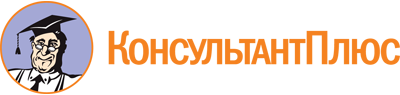 Распоряжение Губернатора Белгородской обл. от 31.05.2021 N 233-р
(ред. от 30.06.2022)
"О создании Общественного совета при Губернаторе Белгородской области по вопросам обращения с животными без владельцев"
(вместе с "Положением об Общественном совете при Губернаторе Белгородской области по вопросам обращения с животными без владельцев")Документ предоставлен КонсультантПлюс

www.consultant.ru

Дата сохранения: 11.12.2022
 Список изменяющих документов(в ред. распоряжения Губернатора Белгородской области от 30.06.2022 N 330-р)Список изменяющих документов(в ред. распоряжения Губернатора Белгородской области от 30.06.2022 N 330-р)ГладковВячеслав Владимирович- Губернатор Белгородской области, председатель Общественного советаЩедринаЮлия Евгеньевна- заместитель Губернатора Белгородской области, заместитель председателя Общественного советаСтецюкЯна Валерьевна- руководитель Группы помощи бездомным животным "СПЕРАНЦА", заместитель председателя Общественного совета (по согласованию)УргантОльга Владимировна- исполнительный директор АНО "Центр помощи бездомным животным "Пойдем домой!", заместитель председателя Общественного совета (по согласованию)МедведевАртем Анатольевичначальник управления ветеринарии Белгородской области - главный государственный ветеринарный врач Белгородской области, секретарь Общественного советаЧлены Общественного совета:Члены Общественного совета:АстаховаКристина Александровна- ветеринарный врач ветеринарной клиники "Котопес" (по согласованию)БучневаСветлана Леонидовна- ветеринарный врач АНО "Центр содержания и защиты животных "Добрый дом", ветеринарный врач ветеринарной клиники "Котенок Гав" (по согласованию)ВойченкоСветлана Николаевна- начальник административного департамента министерства сельского хозяйства и продовольствия Белгородской областиГригорьеваТатьяна Викторовна- волонтер (по согласованию)ДенисоваФатима Комиловна- председатель Общего собрания учредителей АНО "Центр помощи бездомным животным "Пойдем домой!" (по согласованию)КияницинаИрина Ивановна- волонтер (по согласованию)КоваленкоВера Андреевна- директор АНО "Центр содержания и защиты животных "Добрый дом" (по согласованию)КуцОльга Владимировна- волонтер (по согласованию)ЛедешковаОльга Николаевна- руководитель, главный ветеринарный врач ветеринарной клиники "Четыре с хвостиком" (по согласованию)ЛобановаНина Борисовна- начальник пансионата по отлову и временному содержанию безнадзорных животных города Белгорода (по согласованию)МирчукЕвгения Ивановна- волонтер (по согласованию)ПаншинОлег Викторович- ветеринарный врач ветеринарной клиники "Медвед" (по согласованию)ПаншинаТамара Викторовна- главный ветеринарный врач ветеринарной клиники "Медвед" (по согласованию)ПчелкинаНаталья Валентиновна- директор АНО "Центр содержания и защиты бездомных животных "Лучик надежды" (по согласованию)СвирскаяСветлана Ивановна- руководитель АНО "Центр защиты и помощи бездомным животным "Ангел" г. Шебекино (по согласованию)СолоникМарина Петровна- волонтер (по согласованию)СтебловскаяГалина Николаевна- председатель Белгородской региональной общественной организации "Общество защиты животных "Преданность" (по согласованию)СтрельниковаОльга Николаевна- волонтер (по согласованию)ТюлюковаЕлена Александровна- волонтер АНО "Центр защиты и помощи бездомным животным "Ангел" г. Шебекино (по согласованию)ХмелевскаяГалина Николаевна- волонтер (по согласованию)ЧуеваИрина Анатольевна- председатель Белгородского регионального отделения "Альянс защиты животных" (по согласованию)ЧумаковаМария Игоревна- соучредитель АНО "Центр содержания и защиты животных "Добрый дом" (по согласованию)ШнайдерОксана Андреевна- судебный юрист, член Ассоциации юристов России (по согласованию)